CONFIDENTIAL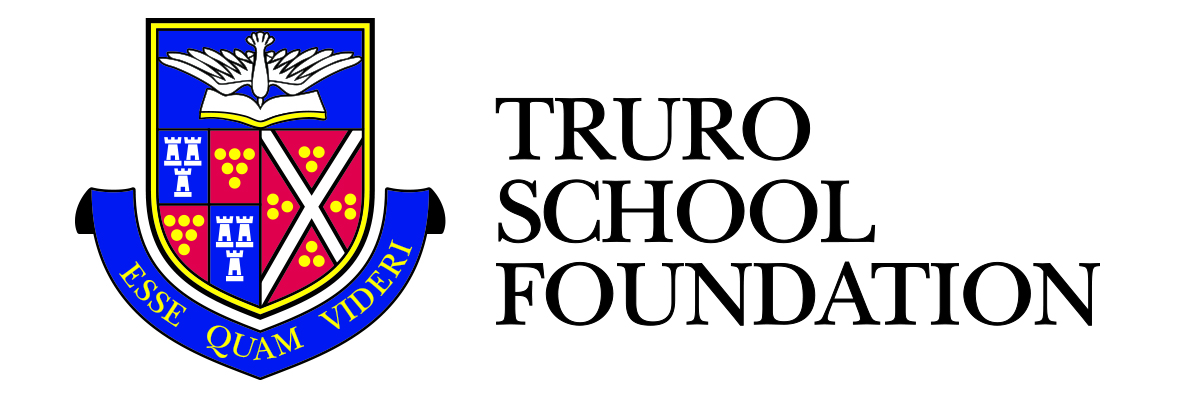 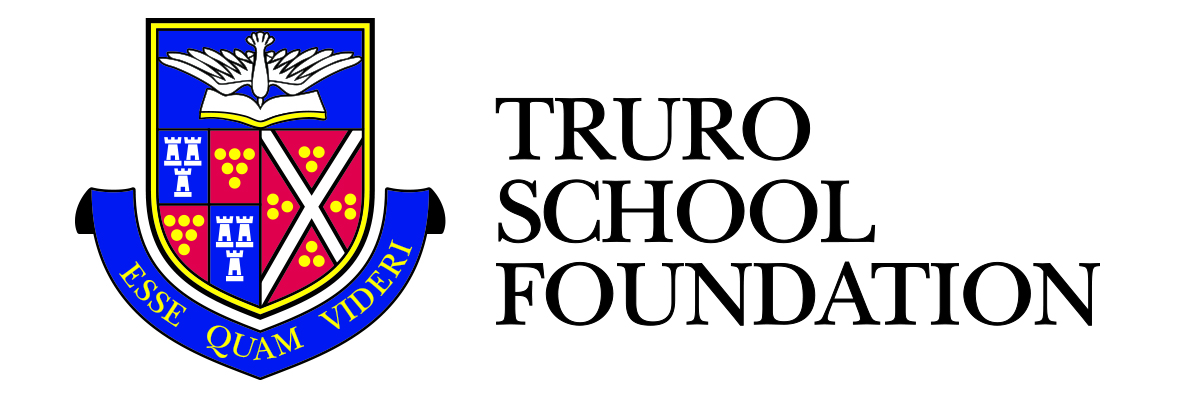 LEGACY PLEDGE FORMThe details of your will are of course a private matter and you may wish to keep your intentions to yourself.  However, if you wish, you can use this form to let us know whether you intend to leave a legacy to the Truro School Foundation. Returning this form does not commit you in any way at all or limit your freedom to change your will in the future. It simply enables us to respond appropriately.For further information please contact:Truro School Development01872 246010 / 246094foundation@truroschool.com…………………………………………………………………………………………………………………..Please complete all section of this form and return to:Truro School Foundation, Development Office, Trennick Lane, Truro, Cornwall TR1 1HTTruro School Foundation is a registered charity (No. 1070969)SECTION 1: YOUR DETAILSSECTION 2: YOUR LEGACY…………………………………………………………………………………………………………………..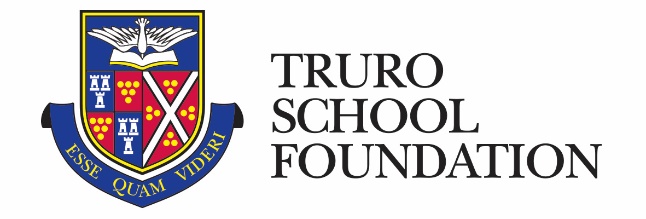 …………………………………………………………………………………………………………………..SECTION 3: DIRECTING YOUR LEGACYPlease indicate if you are happy for the Foundation to decide how your legacy is spent in view of the School’s needs at the time or whether you would prefer a specific area of project to benefit.…………………………………………………………………………………………………………………..SECTION 3: ACKNOWLEDGING YOUR REQUESTWe like to acknowledge our benefactors in publications such as the Truronian Magazine, Annual Report or on our website.  Please indicate if you are happy for us to do this or if you would prefer to remain anonymous.Thank you for your support.NameAddress:Postcode:Telephone:Mobile:Email:I have included a legacy to the Truro School Foundation in my will.I have included a legacy to the Truro School Foundation in my will.I have included a legacy to the Truro School Foundation in my will.I have included a legacy to the Truro School Foundation in my will.I have included a legacy to the Truro School Foundation in my will.I intend to include a legacy to Truro School Foundation in my will.I intend to include a legacy to Truro School Foundation in my will.I intend to include a legacy to Truro School Foundation in my will.I intend to include a legacy to Truro School Foundation in my will.I intend to include a legacy to Truro School Foundation in my will.Amount of legacy in today’s terms (optional):	£Amount of legacy in today’s terms (optional):	£Amount of legacy in today’s terms (optional):	£Amount of legacy in today’s terms (optional):	£Amount of legacy in today’s terms (optional):	£I would like to discuss my legacy in confidence.  Please contact me via:I would like to discuss my legacy in confidence.  Please contact me via:I would like to discuss my legacy in confidence.  Please contact me via:I would like to discuss my legacy in confidence.  Please contact me via:I would like to discuss my legacy in confidence.  Please contact me via:TelephoneMobileEmailI would like the Truro School Foundation to decide the best way to use my legacy for the benefit of the School.I wish my legacy to be used for the purpose of Foundation Award (assisted places).I wish by legacy to be used for the purpose of capital projects at Truro School.I wish my legacy to be anonymousI wish my name to be acknowledged as (eg. Mr/Mrs Smith, The Smith Family) ……………………………………Please tick this box if you would like to discuss your legacy in confidence with the Development Office.Signature:Date:Please Print:Date: